CONVENI DE COL·LABORACIÓ ENTRE L’AJUNTAMENT DE MONT-ROIG DEL CAMP I ELIO SALSENCH CONSTANCIO PER AL FOMENT DE L’ESPORT LOCAL.ENTITATS QUE HI INTERVENENEl Sr. Fran Morancho López, amb DNI núm. ***7851**, alcalde de l’Ajuntament de Mont-roig del Camp amb NIF P4309300D i amb domicili al Crta. de Colldejou, s/n de Mont-roig del Camp, que actua en representació del mateix, segons acord adoptat pel Ple de l’Ajuntament de data 28 de maig de 2023; assistit per la Sra. Aránzazu Sorlí Pons, Secretaria de la Corporació, que actuarà com a fedatària de l’acte.El Sr. Eloi Salsench Cosntanció amb DNI núm. ***2243** i domicili social al carrer Crta. de ********,* * * de Mont-roig del Camp, que actua en nom propi.Es reconeixen mútuament les capacitats jurídiques i d’obrar necessàries per a la formalització d’aquest conveni.ANTECEDENTS I MOTIVACIÓ	L’Ajuntament de Mont-roig promou la marca L’Ajuntament de Mont-roig del Camp amb l’esport, i col·labora en la promoció del municipi arreu i potenciant l’esport com a eina socialitzadora i educativa.L’objectiu de Eloi Salsench Constanció és la pràctica i promoció de l’esport, que fomenta el respecte a la natura, la convivència i dona a conèixer l’entorn del nostre municipi, entre d’altres, mitjançant la participació i/o organització de les activitats i actuacions que segueix:Motociclisme – competició d’enduro Campionats nacionals i internacionals.	El Decret legislatiu 2/2003, pel qual s’aprova el text refós de la Llei 8/1987, de 15 d’abril, municipal i de règim local de Catalunya, recull en el seu article 240 que els ens locals poden atorgar subvencions i ajuts de contingut econòmic d’altra naturalesa a favor d’entitats públiques o privades de particulars que facin activitats que complementen o supleixen les competències locals.	L’article 16 de la Llei 38/2003, de 17 de novembre, general de subvencions i l’article 65.3 del Reial Decret 887/2006, de 21 de juliol, pel qual s’aprova el reglament de la Llei 38/2003, estableixen el procediment de conveni de col·laboració entre entitats.	L’Ajuntament està interessat en fomentar, a través d’una subvenció emparada en l’article 118 del Decret 179/95, de 13 de juny, Reglament d’obres, activitats i serveis dels ens locals de Catalunya, l’activitat que realitza l’associació/entitat, per considerar-la d’utilitat i interès social i d’ajuda a l’assoliment d’un fi públic.	El finançament d’aquest conveni serà mitjançant l’aplicació del pressupost municipal de l’Ajuntament 2023/133/34101/48936/01.D-S001/V-2.1/11.17	1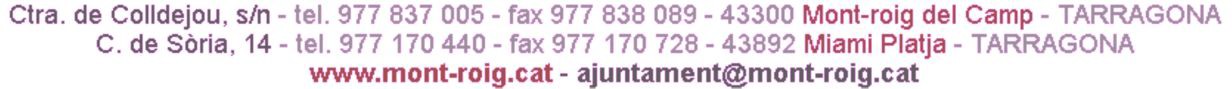 	La concessió d’aquesta subvenció serà incompatible amb altres subvencions, ajuts, ingressos o recursos obtinguts per a la mateixa finalitat, sempre que la suma de les subvencions no superi l’import de l’activitat subvencionada.Les associacions beneficiàries han de complir els requisits que segueixen:Els que determina l’art.13.2 de la Llei 38/2003, de 17 de novembre, General de subvencions.Estar al corrent de pagament de les obligacions tributàries.No ser deutors per cap concepte amb l’Ajuntament de Mont-roig del Camp.	Sotmetre’s a les actuacions de comprovació, seguiment i inspecció a efectuar per l’Ajuntament i a les de control financer que pugui efectuar la Intervenció municipal.Per tot això, ambdues parts, de comú acord, formalitzen aquest conveni, que es regirà pels pactes següents.PACTESPrimer. ObjecteLa finalitat d’aquest conveni és la promoció de l’esport i concretament de la marca L’Ajuntament de Mont-roig del Camp amb l’esport, mitjançant la col·laboració amb el Sr. Eloi Salsench Constancio.Despeses subvencionables:Es subvencionaran les actuacions esportives organitzades i realitzades per l’entitat i que hagin estat executades des de l’1 de gener de 2022 fins el 31 de desembre de 2022.Es considerarà subvencionable l’acte esportiu de competició no federat i obert a la població que organitzin les entitats esportives.Es consideren despeses aptes per a la justificació aquelles que de manera indubtable corresponguin a la naturalesa de l'activitat subvencionada.Són despeses justificables en matèria d’esports:Fitxes i/o llicències (federació o consell esportiu) dels esportistes.Fitxes i pagaments de monitors o entrenadors dels esportistes.Participació en competicions esportives federades o jocs escolars. S’inclouen despeses en concepte d’arbitratges, desplaçaments i allotjamentsContractació d’assegurança de l’esport realitzada per part dels clubs i destinada a la cobertura de les possibles reclamacions derivades de la pràctica esportiva del mateix club.Adquisició de material esportiu destinat a la pràctica de l’esport.Adquisició d’equipacions esportives destinades a la pràctica de l’esport.D-S001/V-2.1/11.17	2Compra de trofeus i medalles en concepte de premis per als actes organitzats directament per l’entitat.Segon. Aportació econòmicaLa col·laboració de l’Ajuntament serà de 2.000,00 €.Tercer. PublicitatEl Sr. Eloi Salsench Constancio, donarà a conèixer pels mitjans que consideri adients, l’ajut i l’interès de l’Ajuntament en les activitats esportives. L’Ajuntament ha de sortir com a col·laborador.Quart. JustificacióL’Ajuntament farà efectiu el pagament de l’import de 2.000,00 € quan el Sr. Eloi Salsench Constancio, hagi justificat les actuacions realitzades durant l’any 2022. Per això, presentarà una memòria d’actuació del compliment de les activitats realitzades i dels resultats obtinguts; i una relació classificada de les despeses i les inversions de l’activitat, amb les factures, identificació del creditor i del document, l’import, la data d’emissió i, el comprovant del seu pagament. Així mateix justificarà la publicitat que s’ha fet de la marca L’Ajuntament de Mont-roig del Camp amb l’esport.Cinquè. FiscalitzacióL’Ajuntament es reserva les potestats d’intervenció i fiscalització econòmica de l’entitat i beneficiari per tal d’assegurar el correcte destí de la col·laboració concedida. I pot requerir, en qualsevol moment, al beneficiari la remissió dels justificants de despesa seleccionats que consideri oportuns i que permetin obtenir evidència raonable sobre l’adequada aplicació de la subvenció.Sisè. SeguimentEn aplicació a l'article 49 f) de la Llei 40/2015, d'1 d'octubre de règim jurídic del sector públic una comissió de seguiment durà el seguiment, vigilància i control de l'execució del conveni dels compromisos adquirits pels signants. Aquesta comissió estarà formada per:Cap del Departament de l’Àrea de Serveis Socials o la persona en qui delegui.Cap del Departament de l’Àrea de Cultura o la persona en qui delegui.Cap del Departament de l’Àrea de Joventut o la persona en qui delegui.Setè. Vigència del conveniDes de la data de la seva signatura fins el 31 de desembre de 2023.Vuitè. ResolucióPer incompliment de les obligacions respectives i per mutu acord. La resolució del conveni no genera dret a indemnització. Tot això sense perjudici de les obligacions de reintegrament i incoació del procediment sancionador que correspongui quan concorrin les causes previstes a la Llei 38/2003, de 17 de novembre, General de Subvencions (LGS).Novè. JurisdiccióAquest conveni té caràcter administratiu i queda reservat a la jurisdicció contenciosa administrativa el coneixement de possibles litigis que hi pugui haver entre les parts. En tots els aspectes no contemplats en aquest conveni, les parts es declaren sotmeses a la legislació local, estatal i autonòmica vigent, que sigui d’aplicació.Com a prova de conformitat amb el contingut d’aquest conveni, les parts els signen per duplicat en el lloc i la data que s’assenyalen.El present conveni entrarà en vigor a la data de la segona signatura al marge.Sr. Eloi Salsench Constancio	        Fran Morancho López,                                                                                             Alcalde de Mont-roig del CampDona feAránzazu Sorlí PonsSecretària General de l’Ajuntament de Mont-roig del Camp	